ภาพกิจกรรม  เข้าแถวเคารพธงชาติเพื่อการเสริมสร้างวัฒนธรรมขององค์กรให้เจ้าหน้าที่ เทศบาลตำบลปรางค์กู่ทุกวันจันทร์  เวลา 08.00 น. ในปี พ.ศ. 2563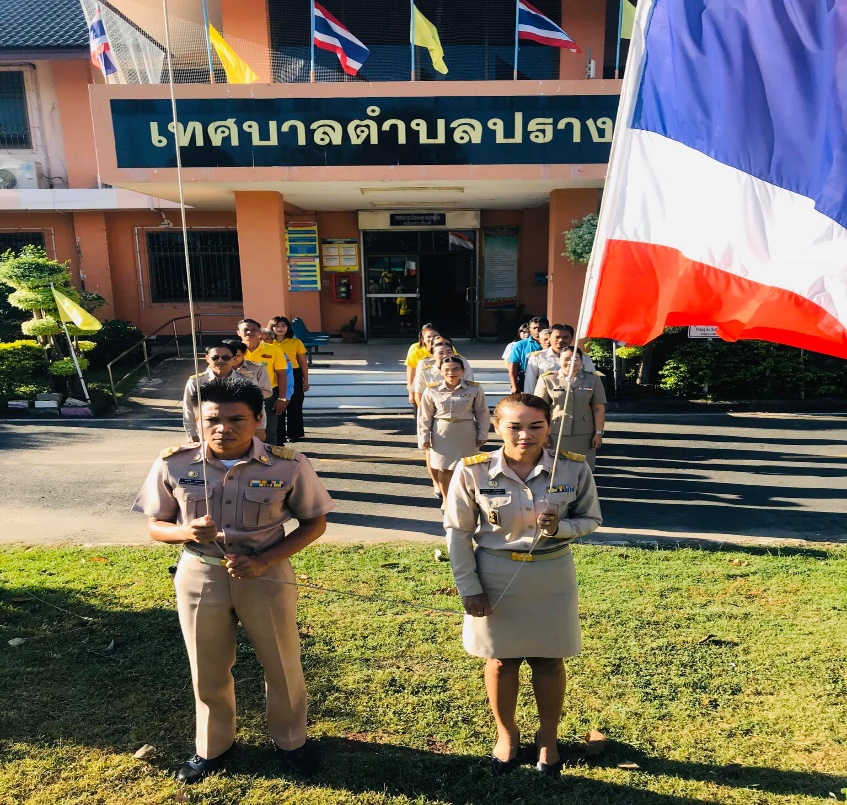 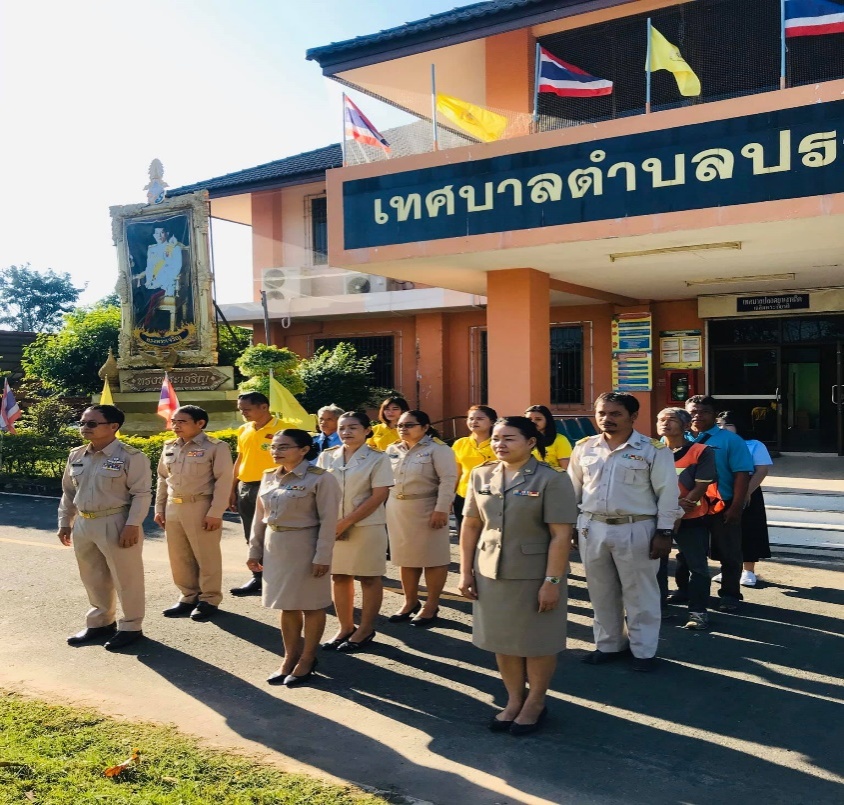 